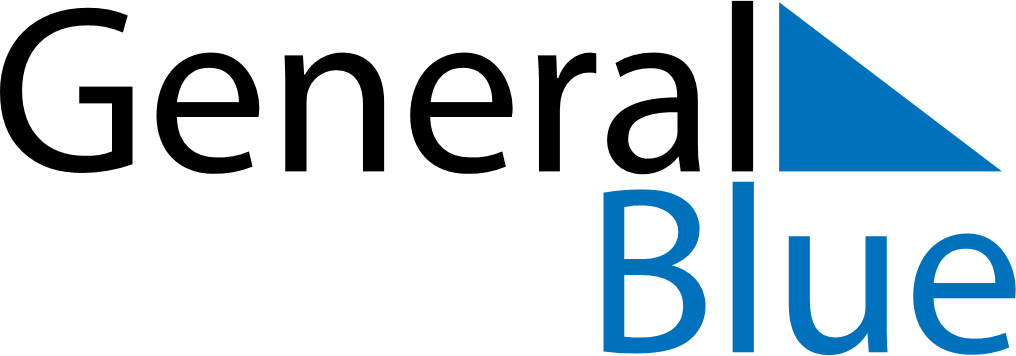 March 2024March 2024March 2024March 2024CyprusCyprusCyprusSundayMondayTuesdayWednesdayThursdayFridayFridaySaturday1123456788910111213141515161718192021222223Ash SundayClean Monday2425262728292930Annunciation, Anniversary of 1821 Revolution31